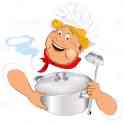 Меню выходного дня (суббота)ЗавтракВторой завтракОбедПолдникУжин                                                                                                                  Медсестра: Авдеева Х. Х.     Меню выходного дня                                                               (воскресенье)                                                                   ЗавтракВторой завтракОбедПолдникУжин                                                                                                             Медсестра: Авдеева Х.Х.       1.Каша молочная «Дружба»2502.Батон йодированный353.Масло сливочное54.Чай с сахаром2001.Яблоко2001.Салат из св.капусты402.Суп гороховый2503.Картофельное пюре1404.Сосиска отварная505.Хлеб ржаной406.Компот из сухофруктов1801.Батон йодированный402.Йогурт1601.Салат из моркови с черносливом1002.Пирожок с капустой и луком1003.Чай с лимоном2001.Запеканка творожная1502.Батон йодированный353.Молоко сгущенное 354.Какао с молоком и сахаром2005.Сыр121.Банан2001.Икра овощная302.Борщ из св. капусты со сметаной2503.Каша гречневая рассыпчатая1004.Суфле рыбное805.Хлеб ржаной406.Кисель витаминизированный1801.Батон йодированный402.Ряженка1601.Салат из моркови с сахаром602.Картофель, запечённый в сметанном соусе2003.Чай с сахаром2004.Хлеб пшеничный30